ПРОЕКТ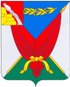 АДМИНИСТРАЦИЯВЕРХНЕМАМОНСКОГО МУНИЦИПАЛЬНОГО РАЙОНАВОРОНЕЖСКОЙ ОБЛАСТИПОСТАНОВЛЕНИЕот «_____» ____________ 2020 г. № ______------------------------------------------с. Верхний МамонО внесении изменений в постановление администрации Верхнемамонского муниципального района от 29.10.2015 № 217 «Об утверждении административного регламента администрации Верхнемамонского муниципального района Воронежской области по предоставлению муниципальной услуги «Утверждение и выдача схем расположения земельных участков на кадастровом плане территории»В соответствии с Федеральным законом от 27.07.2010 № 210-ФЗ «Об организации предоставления государственных и муниципальных услуг», постановлением администрации Верхнемамонского муниципального района от 06.05.2019 № 119 «О порядке разработки и утверждения административных регламентов предоставления муниципальных услуг», администрация Верхнемамонского муниципального районаПОСТАНОВЛЯЕТ:1. Внести в административный регламент администрации Верхнемамонского муниципального района Воронежской области по предоставлению муниципальной услуги «Утверждение и выдача схем расположения земельных участков на кадастровом плане территории», утвержденный постановление администрации Верхнемамонского муниципального района от 29.10.2015 № 217 следующие изменения:1.1. В абзаце второй пункта 2.4 слова «18 календарных дней» заменить словами «14 календарных дней».1.2. В пункте 3.3.10 слова «15 календарных дней» заменить словами «11 календарных дней».2. Опубликовать настоящее постановление в официальном периодическом печатном издании «Верхнемамонский муниципальный вестник».3. Настоящее постановление вступает в силу со дня его официального опубликования.Глава Верхнемамонского муниципального района 						Н.И.Быков